Технология проблемного обучения на уроках русского языкаМышление начинается с проблемной ситуации.С. Л. РубинштейнНаша жизнь – большая проблемная книга, которая перед каждым из нас ставит свои эксклюзивные задачи, и от нас требуется выйти из разных жизненных ситуаций достойно. Алгоритму поиска выхода из разных жизненных ситуаций учит технология проблемного обучения.Проблемное обучение — это такая организация учебных занятий, которая предполагает создание под руководством преподавателя проблемных ситуаций и активную самостоятельную деятельность учащихся по их разрешению, в результате чего и происходит творческое овладение профессиональными знаниями, навыками и умениями и развитие мыслительных способностей (Г. К. Селевко). Проблемное обучение — организованный преподавателем способ активного взаимодействия субъекта с проблемно-представленным содержанием обучения, в ходе которого он приобщается к объективным противоречиям научного знания и способам их решения, учится мыслить, творчески усваивать знания (А.М. Матюшкин).Проблемное обучение — это совокупность таких действий как организация проблемных ситуаций, формулирование проблем, оказание ученикам необходимой помощи в решении проблем, проверка этих решений и, наконец, руководство процессом систематизации и закрепления приобретенных знаний (В.Оконь). 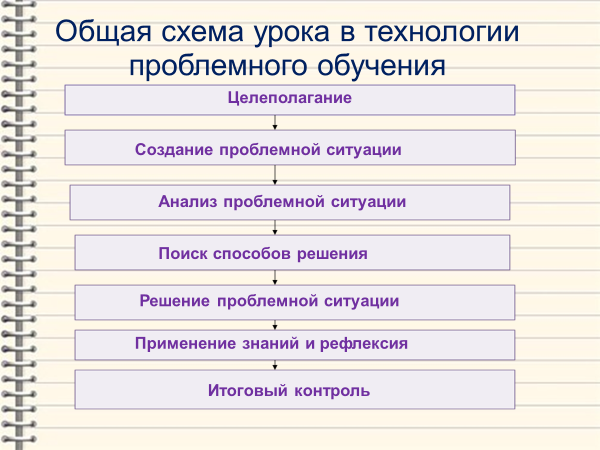 1.Целеполагание.Ночь, улица, фонарь, аптека,Бессмысленный и тусклый свет.Живи еще хоть четверть века —Все будет так. Исхода нет.Умрешь — начнешь опять сначала,И повторится все, как встарь:Ночь, ледяная рябь канала,Аптека, улица, фонарь.- Назовите автора стихотворения.- О чем это стихотворение? - Почему в рекламе МТС используется данное стихотворение?-В чем особенность этого стихотворения? Из каких предложений оно состоит?-О чем сегодня будем говорить на уроке?Регулятивные УУД: саморегуляция в учебной и познавательной деятельности.2.Создание проблемной ситуации.Найдите грамматическую основу предложений и определите, какой частью речи она выражена.1.Раннего детства туманное видение.     2.Выхожу из дома рано утром. 3. Живи еще хоть четверть века. 4. Дни поздней осени бранят обыкновенно. 5.Вот смерклось. 6. Вам не видать таких сражений. Познавательные (логические): анализ, синтез, сравнение, обобщение.Познавательные: умение строить высказывание, формулировка проблемы, поиск информации.3. Поиск способов решения.Работа в парах.Провести исследование и заполните таблицу, используя материал учебника (параграфы 31,32,33,35) и дополнительный материал.Познавательные: общеучебные: моделирование.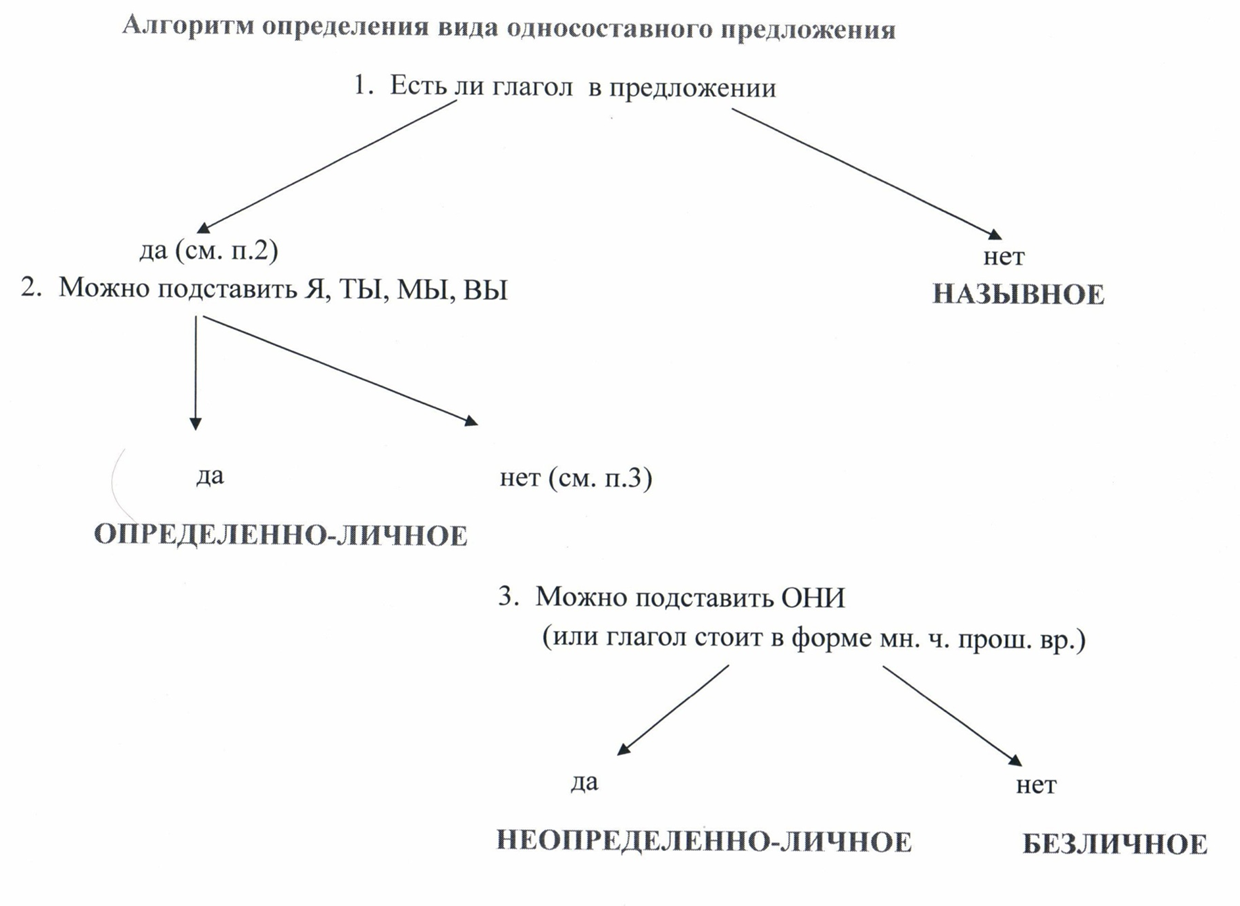 Регулятивные: выбирать наиболее эффективный способ, прилагать волевые усилия.Познавательные (логические): построение логической цепи рассуждений.Коммуникативные: учитывать и координировать отличные от собственной, позиции других людей.4. Решение проблемной ситуации.Определите вид односоставного предложения, используя алгоритм.5.Применение знаний.Задание: выпишете грамматическую основу в нужную графу (по номеру предложения), рядом сокращенно запишите вид односоставного предложения. Если грамматические основы будут выписаны верно, то в выделенном вертикальном ряду вы прочитаете ключевое слово.За окном смеркалось. (безлич.)Великолепная погода! (назывное)По радио объявляют посадку. (неопред.-лич.)Понаехало гостей. (безлич.)Дождь над вокзалом. (назывное)Спешим в школу. (опред.-лич.)Больше не мерцать огням за рекой. (безлич.)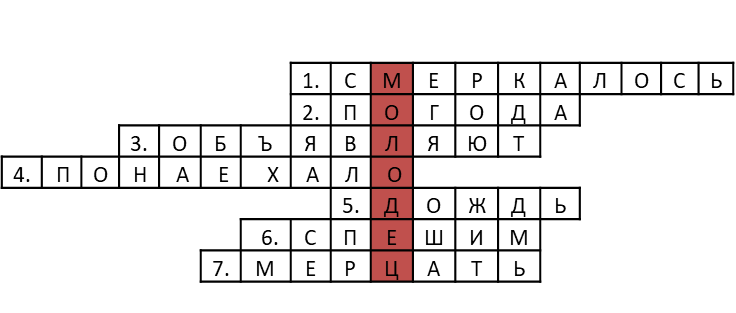 Личностные: самоопределение, смыслообразование.Задание: опишите пейзаж с помощью односоставных предложений. 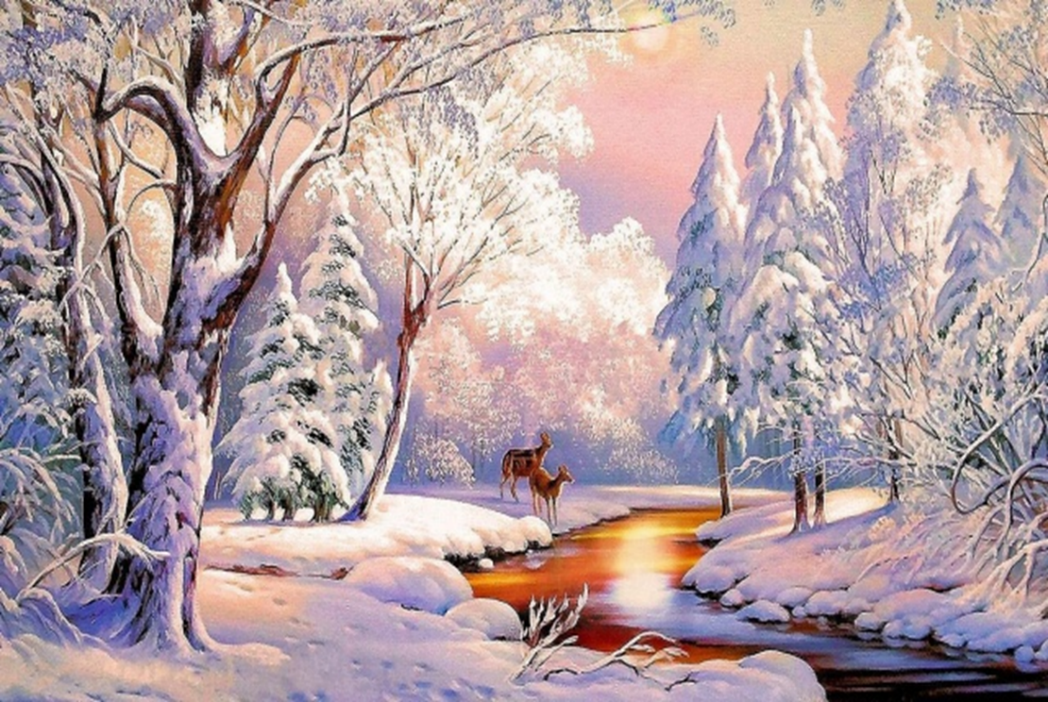 6. Итоговый контроль.Тест «Односоставные предложения»1. Найдите назывное предложение.а) Первые шаги весны.б) На картине изображен лес.в) Морозит.г) Привыкаешь к городскому шуму.2. В этом предложении нет и не может быть подлежащего.а) безличное предложение,б) неопределенно – личное предложение,в) определенно личное предложение,г) назывное предложение.3. Найдите неопределенно – личное предложение.а) Что новенького в газете пишут?б) Люблю грозу в начале мая.в) Наступает темнота.г) Весной было тепло.4. Определите тип односоставного предложения. Давай побеседуем вновь про радости и про страдания.а) определенно – личное,б) неопределенно – личное,в) безличное,     г) назывное.5. Определите тип односоставного предложения. На соседней даче поздно зажигали свет.а) определенно – личное,б) неопределенно – личное,в) безличное,г) назывное.Регулятивные: взаимо- и самоконтроль, взаимо- и самооценка.7. Рефлексия. Методика «Незаконченное предложение»Сегодня на уроке мне удалось…Личностные: адекватная самооценка.Плюсы проблемного обученияСпособность к исследованию.Способность к эффективным коммуникациям и организации взаимодействия.Способность принимать решения.Способность осуществлять принятое решение.Способность осваивать новые виды деятельности.ВидыФормы выражения главного члена предложенияПримерыОпределённо-личныеГлаголы:1 и 2 лица ед. и множ. числа настоящего и будущего времени; повелительного наклонения(подставляем:  я, мы, ты, вы)Люблю грозу в начале мая.Поедешь со мной?Верните книгу в библиотеку.Неопределённо-личныеГлаголы:3 лица множ. числа наст. и буд времени;множ. числа прош. времени.(окончания: -ут (-ют), -ат (-ят), -и )В дверь стучат.В садах окапывают деревья.Принесли почту.Безличные(нет и не может быть подлежащего)Глаголы 3-го лица ед. числа наст. и буд. вр.(окончания: -ет (-ит).Глаголы прош. вр. средн. рода (окончание –О ).Инфинитив.Слова «нет», «нельзя»Краткие прилаг.  и причастия на –О.Слова состояния на –О.Уже смеркается.К вечеру подморозит.Светало.Быть грозе великой.Нет ни гроша.Об экзаменах сообщено.Мне страшно.НазывныеСуществительные в именительном падеже (из второстепенных членов - только определения).Раннее утро.Вот и беседка.1.Раннего детства туманное видение.  Назывное 2.Выхожу из дома рано утром. Определённо-личное3. Живи еще хоть четверть века. Определённо-личное4. Дни поздней осени бранят обыкновенно.Неопределенно-личное5.Вот смерклось.Безличное Вам не видать таких сражений.Безличное 